JP Hrvatske telekomunikacije d.d. MostarKneza Branimira bb, 88 000 Mostar, BiH | T +387 36 395000 | F +387 36 395279 | www.hteronet.ba
Identifikacijski broj: 4227270100006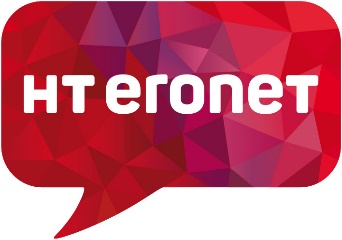 Matični-registarski broj subjekta upisanog kod Općinskog suda Mostar: 1-10868PDV broj: 227270100006
Transakcijski račun kod UniCredit bank d.d. Mostar: 3381002202007207Transakcijski račun kod Raiffeisen bank d.d. Sarajevo (filijala Mostar): 1610200023800018 Transakcijski račun kod Addiko bank d.d. Sarajevo: 3060190000145509Temeljem članka 20 a Zakona o izmjenama i dopunama Zakona o radu (Sl. novine F BiH 89/18), Uredbe o postupku prijema u radni odnos u Javnom sektoru u F BiH (Sl. novine F BiH br. 13/19 od 27.02.2019. godine, Sl. novine F BiH br. 9/21 od 03.02.2021. godine i Sl. novine F BiH br. 53/21 od 07.07.2021. godine), Zakona o pravima razvojačenih branitelja i članova njihovih obitelji (Sl. novine F BiH br.54/19), članka 136, 138 i 142 Statuta Javnog poduzeća Hrvatske telekomunikacije d.d. Mostar, članka 8 i 9 Pravilnika o radu Javnog poduzeća Hrvatske telekomunikacije d.d. Mostar, Priloga V Pravilnika o radu Javnog poduzeća Hrvatske telekomunikacije d.d. Mostar i Odluke Uprave Javnog poduzeća Hrvatske telekomunikacije d.d.  Mostar broj: UD-3-41-4/21 od 22.7.2021. godine, JP Hrvatske telekomunikacije d.d. Mostar, raspisujeJ A V N I   O G L A Sza prijem radnika u radni odnos na neodređeno vrijeme uz probni radDIREKCIJA ZA POKRETNU MREŽUStručni suradnik za podatkovne mreže i usluge 2, Grupa za uređaje 2, Odjel za uređaje, Regija Sjever, DPM – 1 (jedan) izvršitelj, minimalno 12 (dvanaest) mjeseci radnog iskustva na istim ili sličnim poslovima,  mjesto rada Žepče              Opis posla:  Provodi aktivnosti na redovnom i preventivnom održavanju podatkovnih mreža i uslugaIdentificira probleme, određuje prioritete i sudjeluje u izradi tehničkih rješenjaSudjeluje u realizaciji korisničkih usluga, otklanjanja korisničke probleme  i izrađuje prijedloge tehničkih rješenja ili pravovremeno eskalira poštujući definirane smjernice i interne procedurePruža tehničku podrške poslovima prodaje i veleprodajeOsigurava provođenje poslova s minimalnim utjecajem na kvalitetu usluga Pruža obuku manje iskusnim članovima timaOsigurava visoku dostupnost, pouzdanost i kvalitetu podatkovnih mreža i uslugaIzrađuje i implementira procedure i procese za upravljanje i nadzor podatkovnih mreža i uslugaIdentificira probleme, određuje prioritete i nudi tehnička rješenjaNadzire, koordinira i osigurava visoku kvalitetu radova na podatkovnim mrežama i uslugamaPrikuplja i analizira podatke za potrebe izvješćivanjaOsmišljava i predlaže planove za osiguranje funkcionalnosti sustavaSudjeluje u različitim projektima s ciljem pružanja podrške i rješenja vezanih uz podatkovne mreže i uslugeDostavlja informacije o trenutnim parametrima mreža za potrebe uvođenja novih usluga i servisaTestira nove usluge i tehnologijeSamostalno obavlja poslovne zadatke u izgradnji, nadogradnji elemenata podatkovnih mreža i uslugaSudjeluje u provedbi povjerenih projektnih zadatkaDefinira, analizira i unaprjeđuje  procedure i procese u području svoje poslovne odgovornostiPredlaže i sudjeluje u implementaciji tehničkih rješenja s ciljem poboljšanja kvalitete, pouzdanosti i dostupnosti podatkovnih mreža i usluga.Dostavlja svu potrebnu dokumentaciju i podatke radi uknjiživanja instalirane opreme u osnovna sredstvaOsigurava dostupnost informacija i trenutnih parametara o kvaliteti mreža i usluga u svrhu razvoja podatkovnih mreža i definiranja novih sustava i uslugaPredlaže rješenja za poboljšanje rada mreža i usluga na temelju prikupljenih  i analiziranih podatakaOsigurava pokazatelje uspješnosti tehničkih sustava (KPI) unutar zadanih vrijednosti.Kreira poslovna izvješća  i osigurava da budu napravljena na brz i učinkovit način sukladno internim procedurama i procesima HT-a Kontinuirano prati modele izvješćivanja unutar kompanijeSudjeluje u izradi studija isplativostiSamostalno obavljanje svih zadanih poslovaSudjelovanje u različitim projektima unutar i izvan odjela s ciljem pružanja podrške i rješenja vezanih uz podatkovne mrežeOstali poslovi po nalogu neposrednog rukovoditelja  UvjetiOpći uvjeti: Da je državljanin BiHDa ima navršenih 18 godina životaDa ima opću zdravstvenu sposobnost za obavljanje poslova navedenog radnog mjesta (samo kandidat koji bude izabran dužan je dostaviti liječničko uvjerenje  kao dokaz da njegovo zdravstveno stanje i psihofizičke sposobnosti odgovaraju uvjetima radnog mjesta na koje je izabran)Da se protiv njega ne vodi kazneni postupak (samo kandidat koji bude izabran dužan je dostaviti uvjerenje da se protiv njega ne vodi kazneni postupak)Posebni uvjeti:- za radno mjesto pod rednim brojem 1): VSS/VII, drugi ciklus visokog obrazovanja, elektrotehnički fakultet,  poznavanje rada na računalu, znanje stranog jezika, minimalno 12 mjeseci radnog iskustva na istim ili sličnim poslovimaUz uredno popunjenu i vlastoručno potpisanu Prijavu na javni oglas (obrazac prijave je na internet stanici Poduzeća – www.hteronet.ba i u uredu  protokola, na adresi Kneza Branimira b.b. Mostar), dostaviti slijedeću dokumentaciju:životopis,uvjerenje o državljanstvu, izvod iz matične knjige rođenih,diplomu/svjedodžbu,(ukoliko je diploma/svjedodžba stečena u nekoj drugoj državi nakon 06.04.1992. godine, obvezno dostaviti i ovjerenu kopiju nostrificirane/priznate diplome/svjedodžbe)uvjerenje/potvrdu prethodnog poslodavca o radnom iskustvu na istim ili sličnim poslovima uz preciziranje poslova na kojima je radio/radi i dužine radnog odnosa na navedenim poslovima dokaz o znanju stranog jezikaPrioritet pri zapošljavanju pod jednakim uvjetima imaju osobe iz članka 2  Zakona o pravima razvojačenih branitelja i članova njihovih obitelji (Službene Novine F BiH broj 54/19)Kandidati koji se pozivaju na prioritet pri zapošljavanju sukladno Zakonu o pravima razvojačenih branitelja i članova njihovih obitelji (Službene novine F BiH broj 54/19) dužni su dostaviti  dokaze o prioritetu upošljavanja i to:Dokaz da su nezaposleni,Dokaz da imaju status razvojačenog braniteljaDokumentacija se dostavlja u originalu ili ovjerenim kopijama. Ukoliko kandidati dostavljaju dokumentaciju u ovjerenoj kopiji, ovjerene kopije ne smiju biti starije od 6 mjeseci.Neuredne, nepotpune i ne blagovremene prijave bit će odbačene zaključkom. Kandidati čije su prijave uredne, potpune i blagovremene biti će pismenim putem  obaviješteni o mjestu, datumu i vremenu održavanja pismenog dijela ispita. Smatra se da je kandidat zadovoljio na pismenom ispitu ukoliko je osvojio najmanje 60% bodova od ukupno mogućih 100%.O mjestu, datumu i vremenu polaganja usmenog  ispita, kandidati će biti obaviješteni usmeno ili pismeno putem e-mail-a. Ako kandidat koji je uredno pozvan ne pristupi testiranju smatra se da je povukao prijavu na oglas. Prijave na oglas s potrebnom dokumentacijom u zatvorenoj omotnici dostaviti u roku od 8 (osam) dana od dana objavljivanja u dnevnoj novini Oslobođenje.Kandidat je obvezan na poleđini omotnice naznačiti svoje ime, prezime i adresuPrijave se dostavljaju poštom ili osobno putem protokola na adresu:JP Hrvatske telekomunikacije d.d.  Mostar, Kneza Branimira b.b., 88 000 Mostar, sa naznakom: Prijava na javni oglas za radno mjesto _____________________________,                                                                             (naziv radnog mjesta) pod rednim brojem __________________________                                          (redni br. u javnom oglasu)Izbor iz reda prijavljenih kandidata koji ispunjavaju uvjete oglasa izvršit će se sukladno Zakonu o radu F BiH, Uredbi o postupku prijema u radni odnos u javnom sektoru u F BiH, Zakonu o pravima razvojačenih branitelja i članova njihovih obitelji, Pravilniku o radu Javnog Poduzeća Hrvatske telekomunikacije d.d. Mostar i Odluci Uprave Društva